UFEC General Body Meeting Minutes-February 20, 2013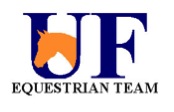 President: Joanna ReegWelcome!Keep on top of Active Member Requirements!!Rec Sports Banquet- April 24th Alltech North American Lecture TourLeadin company in animal nutrition and supplements, will email out additional info2/22/13 (Friday)9am-12pmUF Straughn IFAS Extension Professional Development CenterNEXT MEETING IS MARCH 13th!!!!!ElectionsNominations: March 13th Voting: March 20th VP- Joanna filling in for Micah Don’t forget about Foster Kids Play Day!April 13th @ 12-4pmRetirement Home for Horses TBAElephant Sanctuary TBAImportance of Sporting Events AttendanceWith our RecSports standings, we have a level to maintainIt’s a lot of fun!Please be aware of the importance of these eventsOur ranking determines how much money we get as a clubThere is bonus money available Counts as a wildcard- wherever you need it at the end of the semesterTreasurer: Carmen DollingFunding is sort of up-to-dateHusky-lab puppies up for adoption/fosteringSecretary: Hayden ManuelSign inEmail me with VALID excuses BEFORE the meetingsKeep up with Active Member RequirementsPublic Relations: Kim SchellRec Sports Leadership Seminar Report5 Leadership Practices:Model the way- Set an exampleInspired a shared vision-enlist others in your dreamsChallenge the process-search for opportunities to change the normEnable others to act-strengthen others by listening attentivelyEncourage the heart- celebrate accomplishments as a teamFundraising: Elle KeenanOur next fundraiser will be on Monday, March 18th at Tijuana Flats on Archer Rd. from 6pm-8pmYou WILL need flyers!!! I will end them out shortlyMerchandise: Leah FeinerT-shirts at next meeting?Team Shirt Designs!Orders at next meetingWatch out on Facebook for designsSocials: Keri AllenPick up t-shirts:08 on Thursday 2/21 meet around 9:00/ 9:30 at Kendall’s apartment- Jefferson Apartments near downtownAddress: 505 SW 2nd Ave. unit 1113- street parking but not overnight, free parking across from Double DownsAnother social point--- buy a ticket from Jacklyn for the UF pageant Monday Feb.25 at 7pm at the Phillips center- tickets are $10 presale (needs money by Thursday) or $15 at the doorDressage Team: Kelsey HarrellFSU Show RecapHOME SHOW IS MARCH 16-17Everyone needs to put this date in your calendarsSend excuses to Kelsey at: kelseymharrell@ufl.eduStill looking for lower-level dressage horsesMolly is stepping down—elections for dressage co-captainAlexa Roth is the new co-captain, congratulations! Hunt Seat Team: Lindsey Powers & Sam BoehmSCAD/Regionals 3/2-3/3Hotel InfoKeep lessoning You have to work the dressage show on Saturday or else you cannot show at the intramural on SundayReimbursements coming soon!Western Team: Brooke Adkins & Marvin DavilaI still have checks for Rachel, please come see me!Shirts still available $15 each – please come pick them up if you pre-ordered one or if you want one (:FSU/Regional Results UF Reserve & High Point!!!2nd in the region! Congrats Marvin, Ariel, Brie, and Gina – CALIFORNIA for Zones!!Next Meeting
Wednesday 
March 13th, 2013
@ ANS156